NOTES ABOUT USING THE MODULE AND UNIT TEMPLATESThese Templates are designed to be completed on a computer. Cells in the tables below will expand to accommodate any amount of text. But we strongly suggest that you keep the narrative as short as possible, whilst supplying all the necessary information.It may not be convenient to use these Templates, depending on the process to be used to construct the on-line portions of the module you’re developing. Nonetheless, the Templates should be completed with the same text that will subsequently be uploaded to the LMS.Every single element of both Module and Unit Templates must be completed.Please keep the use of text formatting to a minimum. Just use plain text. Importing formatted text into a virtual learning platform of ten causes problems.The templates assume that you are planning a module. A module is typically10,15 or 20 credits–100,150 or 200 student learning hours. It may have other sizes according to local custom and practice.The module, in turn, would be part of a “course”, or may be “programme”, such as a degree.Eachmodulewillhaveaseriesofcomponentsections.Wehavecalledthese“units”. They may be called something different in your design, for example “weeks”, or “sections”. Feel free to change the terminology to match how things are done and described locally.In the section about the authors of and contributors to the course, we have provided space for 5 co-authors (or co-contributors). If there were more than six people on the team, please add additional rows to the table. You shouldacknowledgeanybodywhomakesasignificantcontributiontothemodule.We have also provided space for you to acknowledge a language editor, if you use done. The use of a language editor is not a formal requirement. But we very strongly recommend that you use a language editor, to improve the quality of the finished product.Please use student-friendly language throughout. The intended learning outcomes should say “You will be able to…”, not “The student will be able to”. (We understand that his may be at odds with what you understand to You should write a few; we suggest as few as possible, certainly no more than 4; module-level out comes. These shouldspelloutwhatitmeanstobeabletodo–whateveristhesubjectofthemodule.Module level learning outcomes should be overall or overarching outcomes. They should tell a potential student; in clear, non-technical language; what they will be able to do on completing the module. Module learning outcomes give students, teachers and assessors the big picture, the destination of their learning journey.You should write a few (maybenomorethan2or3) unit-level outcomes for each unit.The unit-level outcomes should map on to these module-level out comes. This means that, as students complete each unit, they can see how what they’ve achieved in the unit contributes to their achievement of the module learning outcomes. And, when a student has achieved the learning outcomes of all of the units, they can see clearly how they have achieved the module outcomes.To aid this process, you may consider making the final unit of a module an assessment unit, a place where students pull together everything that they have learned in the module so far, and make a clear case that they have achieved the module learning outcomes. This is a suggestion, not a requirement.The unit-level template should be copied and pasted so that there is a copy of the template for EACH unit/week/section. Thus, if there are15units/weeks/sections in a module, you will paste the template14 times, and complete each copy for one unit/week/section.In the unit level template, there is a space for a detailed description of student and teacher activities in the unit. Here, we would expect to see a step-by-step account of how the unit works. This should describe and explain:What happens first?And then?Who does what when?What resources will students need to access for each part of the unit’s work?Where will they find these resources?Where is collaboration expected to happen?How are individual work and collaboration scaffolded, structured, supported?What happens in class?What happens online?How do these elements build on each other?How long should students spend on each part of the unit?And soon.This description is NOT just a list of things that students (or teachers) do. It is a detailed, readily understood, account of the unit learning process.We have used a generic set of headings in the unit Templates. You are free to change the headings to suit the particular unit, or particular institutional or national, practice.Butyouarenotfreetoignoreanyoftherequiredinformation.Becausegoodblendedlearningmodulesand units include ALL of these elements.An assessment blue print has been included. This enables you, as developers, to suggest how your module might be assessed. You the developer will be guided by your institution’s regulations. However, of course, institutions using the module will have to follow any institutional guidelines and regulations.We are grateful to; André Muhirwa, Marya mIsmail, Richard Kajumbula, Rhoda Gitonga, Elizabeth Mwaniki and Jamiah Mayanja for their feedback on an earlier draft of these Templates.David Baume and Ruth BrownMay 2019MODULE LEVEL TEMPLATEDetails of institution that has developed the moduleDetails of institution that has developed the moduleName of UniversityMaseno UniversityName Department(s) or School(s) where it was written, If appropriateSchool of Public Health and Community DevelopmentDepartment of Public HealthName of lead authorDr. Namuyenga Toko Eunice Email address of lead authoretoko@maseno.co.ke; eunicetoko@gmail.com   Details of Creative Commons (CC) license (https://creativecommons.org/licenses/)Details of Creative Commons (CC) license (https://creativecommons.org/licenses/)CC License typeCC 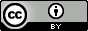 Details of the authors of/contributors to the course and their roleDetails of the authors of/contributors to the course and their roleLead authorDr. Namuyenga Toko EuniceResponsible for:Course expert and DevelopmentCo-author/co-contributor Beatrice Akoth Okoth Responsible for:Course development Co-author/co-contributorDr. Mildred AyiereResponsible for:Team LeaderCo-author/co-contributorPeter KiprotichResponsible for:Technical SupportCo-author/co-contributorDr. Ndunyu LoisaResponsible for:Course ReviewCo-author/co-contributorResponsible for:EditorInformation regarding format of material to upload on to the OER Africa repositoryInformation regarding format of material to upload on to the OER Africa repositoryPrimary resource (must be readily editable–not PDF)Course notes, books and video Willa Moodle common cartridge be uploaded as well?YesCourse detailsCourse detailsCourse detailsCourse detailsModule title:HIV AND AIDS, Determinants, prevention and ManagementHIV AND AIDS, Determinants, prevention and ManagementHIV AND AIDS, Determinants, prevention and ManagementAcademic level:Undergraduate Number of credits:3 credit hoursClass contact time(hours):2 hrs a weekOnline study hours:4 hrs per weekNumber of weeks of study:10 weeksTotal student learning hours:192 hrsNumber of units of study:10Aim of module:To introduce you to the Causes, Spread, impact, Prevention and control of HIV and AIDS epidemicTo introduce you to the Causes, Spread, impact, Prevention and control of HIV and AIDS epidemicBrief description of module:This course / module is designed to enable you apply knowledge and skills in the prevention and control of HIV & AIDS. This is in response to efforts to combat the spread of HIV & AIDS in the universities and campuses. It is generally accepted that university students in particular, and the university Community in general, represent high risk groups as far as infection by HIV is concerned. Thus, universities are in enormous need of increased awareness and knowledge about HIV & AIDS. Consequently, every university must play its rightful role in this war, first because the Institution is an integral part of the larger East African community, and second, because the highly skilled graduates must be protected and provided with a conducive atmosphere to develop best practices for prevention and control of HIV and AIDS; care and support for those infected and affected.This course / module is designed to enable you apply knowledge and skills in the prevention and control of HIV & AIDS. This is in response to efforts to combat the spread of HIV & AIDS in the universities and campuses. It is generally accepted that university students in particular, and the university Community in general, represent high risk groups as far as infection by HIV is concerned. Thus, universities are in enormous need of increased awareness and knowledge about HIV & AIDS. Consequently, every university must play its rightful role in this war, first because the Institution is an integral part of the larger East African community, and second, because the highly skilled graduates must be protected and provided with a conducive atmosphere to develop best practices for prevention and control of HIV and AIDS; care and support for those infected and affected.Programme(s) which might include this Module:Programme(s) which might include this Module:All undergraduate ProgrammesAny pre-requisite or co-requisite modules:Any pre-requisite or co-requisite modules:NoneIntended learning outcomes:At the end of this module, you will be able to:Demonstrate an understanding of the origin, biology and clinical aspects of HIV / AIDS.Describe the global, regional and local status of HIV & AIDS. Examine the socio-cultural impact of HIV/AIDS and emerging issues on education, economy and the society.Understand HIV exposure risk factors and mode of transmission.Explain the roles and challenges of youths and adults in the prevention and control of HIV transmission.Content covered in module:Form official/summative module assessment:Assessment blueprintAssessment blueprintThis assessment blue print is a guideline to how this module might be assessed, in the opinion of the developers.Users should adapt the blueprint to suit your local conditions and regulations, always bearing in mind the constructive alignment between module-and unit-level outcomes, learning activities and assessment tasks.Thereisatableofconstructivealignmentforeachoftheunitscomprisingthemodule.Usethistabletoensurethatalloutcomesarebothmasteredandassessed.This assessment blue print is a guideline to how this module might be assessed, in the opinion of the developers.Users should adapt the blueprint to suit your local conditions and regulations, always bearing in mind the constructive alignment between module-and unit-level outcomes, learning activities and assessment tasks.Thereisatableofconstructivealignmentforeachoftheunitscomprisingthemodule.Usethistabletoensurethatalloutcomesarebothmasteredandassessed.Inthiscourseyouwillbeassessedformativelyandsummatively.Formativeassessmentwillcarry40%ofmarksand60% will be for summative. Informative assessment will consist of the following:Assignments: 10%Online Quizzes: 10%Online Chats: 0%Online discussion forum:10%Summative assessment will be done through Final University Examination which consist of 70% of the module marks.The text in the cell on the left is only an example.You shouldDelete the text in this cellMerge the two cells and, make sure that there is no background colour, andUse the text in the cell on the left as a guide to the text of your assessment blueprintSignificant features or elements of module (You might use this space to explain important features that are not obvious from other descriptions. For instance, if a module uses problem-based learning as a pedagogy, or if site visits are prominent features of the module, you would put this kind of information here.)Student profile:Student profile:For whom has this blended learning Module been designed?University Students and EducatorsWhat skills should students have already mastered before they start this Module?Basic computer skills, analytical skills, collaborative skillsWhat prior knowledge of the subject matter should students have?  Basic general science knowledge, knowledge of English for academic purposesHow might it be ensured that students have these skills and knowledge?Pre- course enrolment surveyNon-expert teacher profile:Non-expert teacher profile:What skills and knowledge of the subject matter should non-expert teachers have already mastered before they start to teach this Module?Basic science knowledge, Computer skills, LSM Use, Knowledge on HIV and AIDS, Communication skillsHow might it be ensured that non-expert teachers have these skills and knowledge?Pre –course teacher/lecturer surveySupport related to Learning Management System required for students and teaching staff:(The developer should explain the support considered necessary for students and non-expert teaching staff who engage with this module)Support related to Learning Management System required for students and teaching staff:(The developer should explain the support considered necessary for students and non-expert teaching staff who engage with this module)Support for studentsOrientation on LSM for one week after online enrolment, Online user manualSupport for staffOrientation on LSM for one week after online enrolment, Online user manualQuality assurance mattersQuality assurance mattersQuality assurance mattersHow will feedback on module be obtained from students?Online survey on course feedbackOnline survey on course feedbackHow will student feedback be used to improve the module?It will be used to review learning resources, assessments and time allocationIt will be used to review learning resources, assessments and time allocationHas this module been professionally language-edited?Has this module been professionally language-edited?No	If the answer above is “No”, why has it not been language edited?If the answer above is “No”, why has it not been language edited?To be filled at the end of module developmentIs a signed certificate attached confirming that the module meets each of the requirements of the PEBLQA rubric?Is a signed certificate attached confirming that the module meets each of the requirements of the PEBLQA rubric?No		If the answer above is “No”, why is there no QA certificate?If the answer above is “No”, why is there no QA certificate?To be filled at the end of module development